Начальник отдела по делам молодежи и спорта Понхожиева Людмила в составе делегации от Усть-Удинского района побывала на культурно - спортивном празднике Сур-Харбан в с.Оса. Красивое театрализованное представление на открытии. Это не просто представление, это профессиональное шоу. Прекрасные костюмы, хореография, динамика происходящего.... Осинский район славится высокими спортивными достижениями. И мы в очередной раз в этом убедились, когда на открытии звучали заслуги спортсменов: кандидат в мастера спорта, мастер спорта, чемпион! Наблюдая за всем происходящим в этот день, можно с уверенностью сказать, что Виктор Михайлович со своей командой создаёт все условия, чтобы Осинский район развивался и процветал! Слова благодарности выражаем Антонине Николаевне за приглашение на замечательный праздник. Смогли не просто поприсутствовать на празднике, но и непосредственно принять участие в мероприятии в качестве члена жюри КВН. Желаем жителям Осинского района крепкого здоровья и новых спортивных достижений! 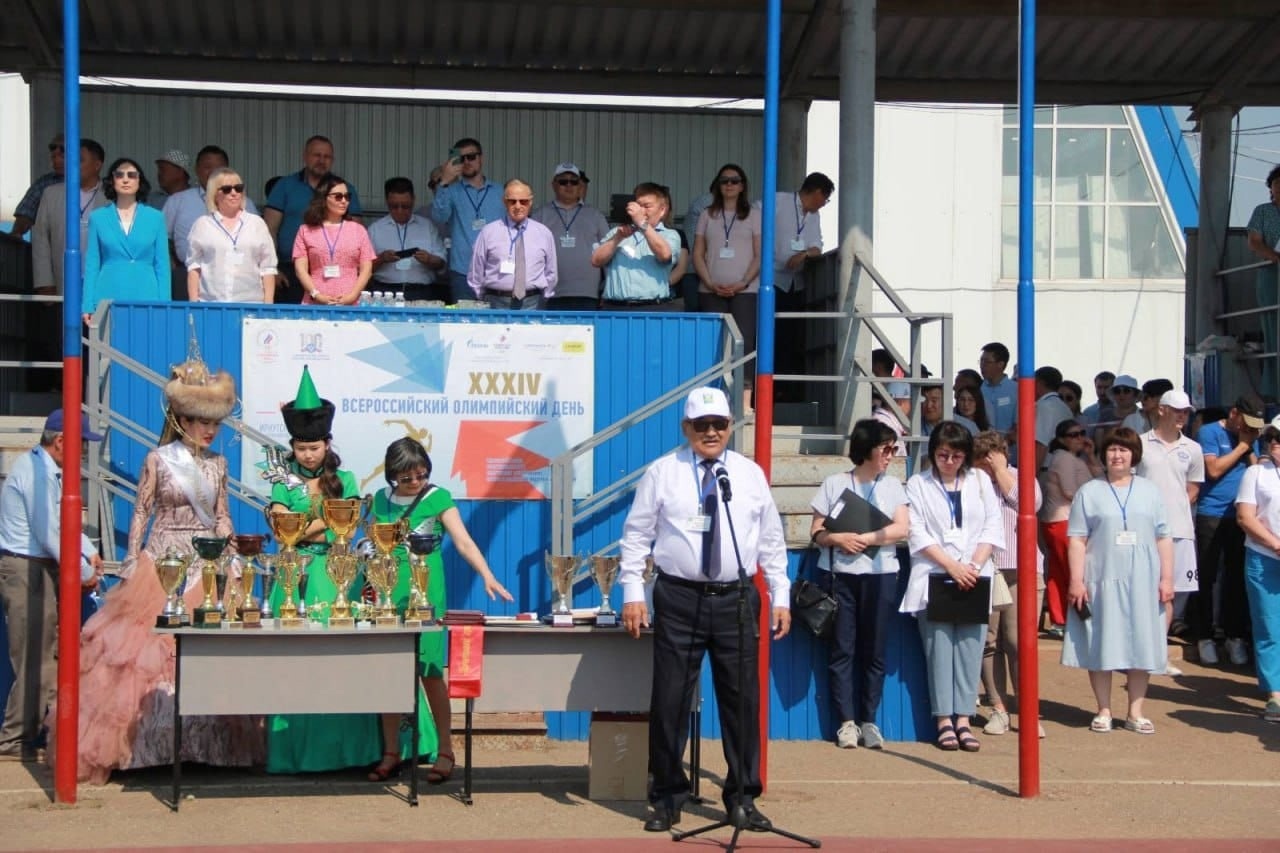 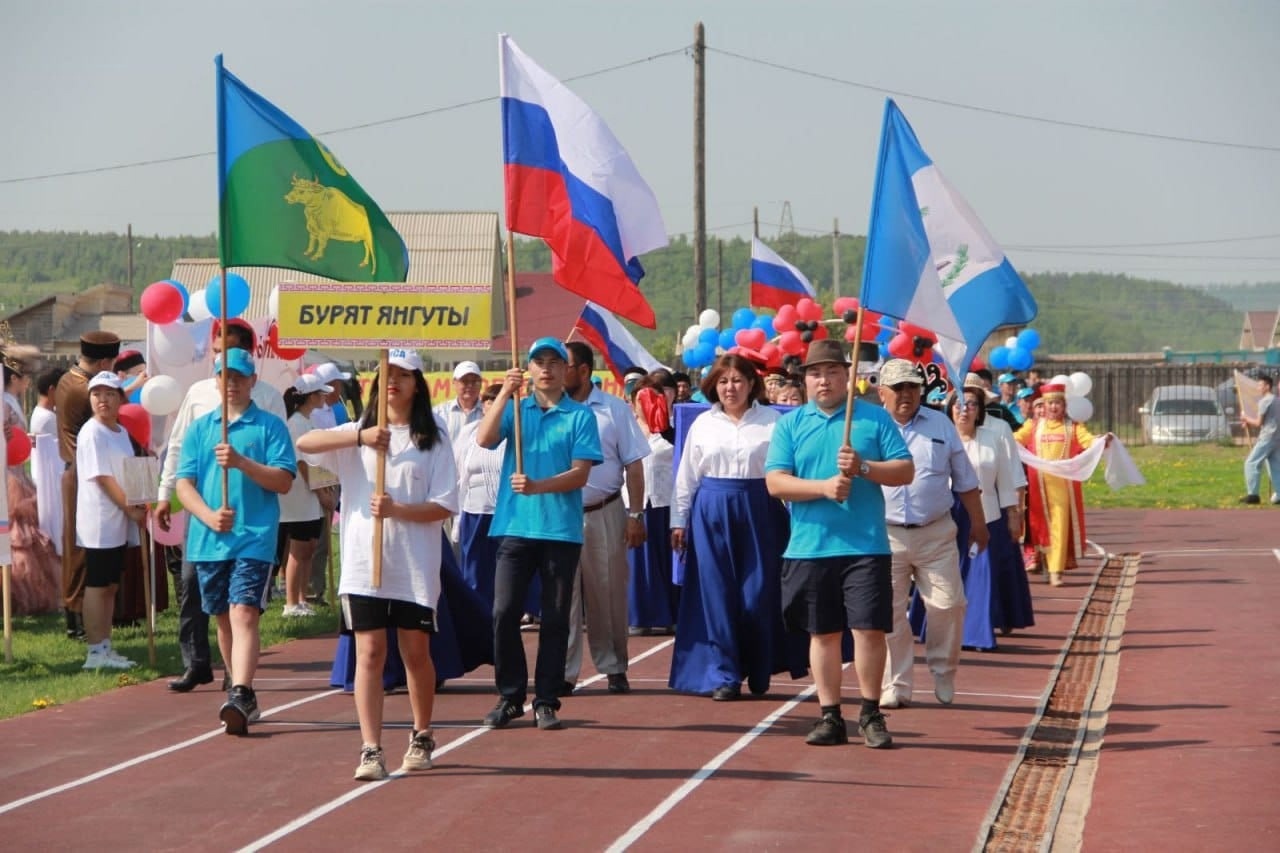 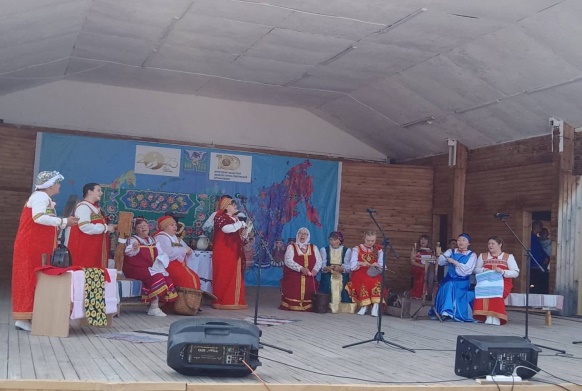 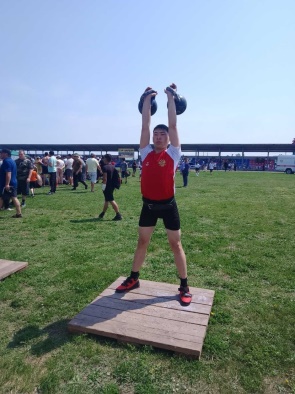 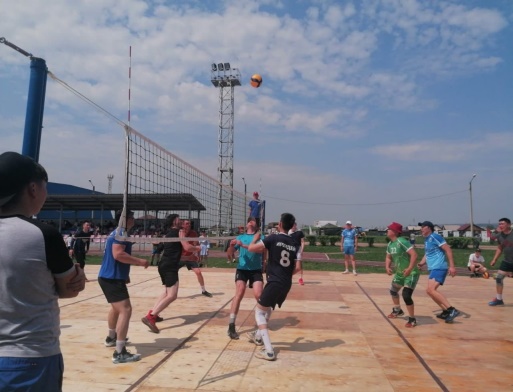 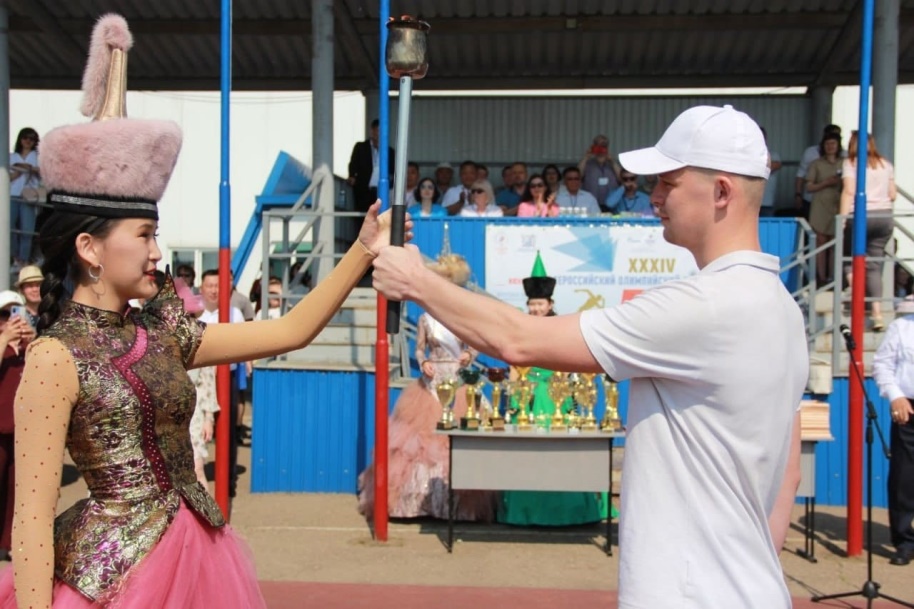 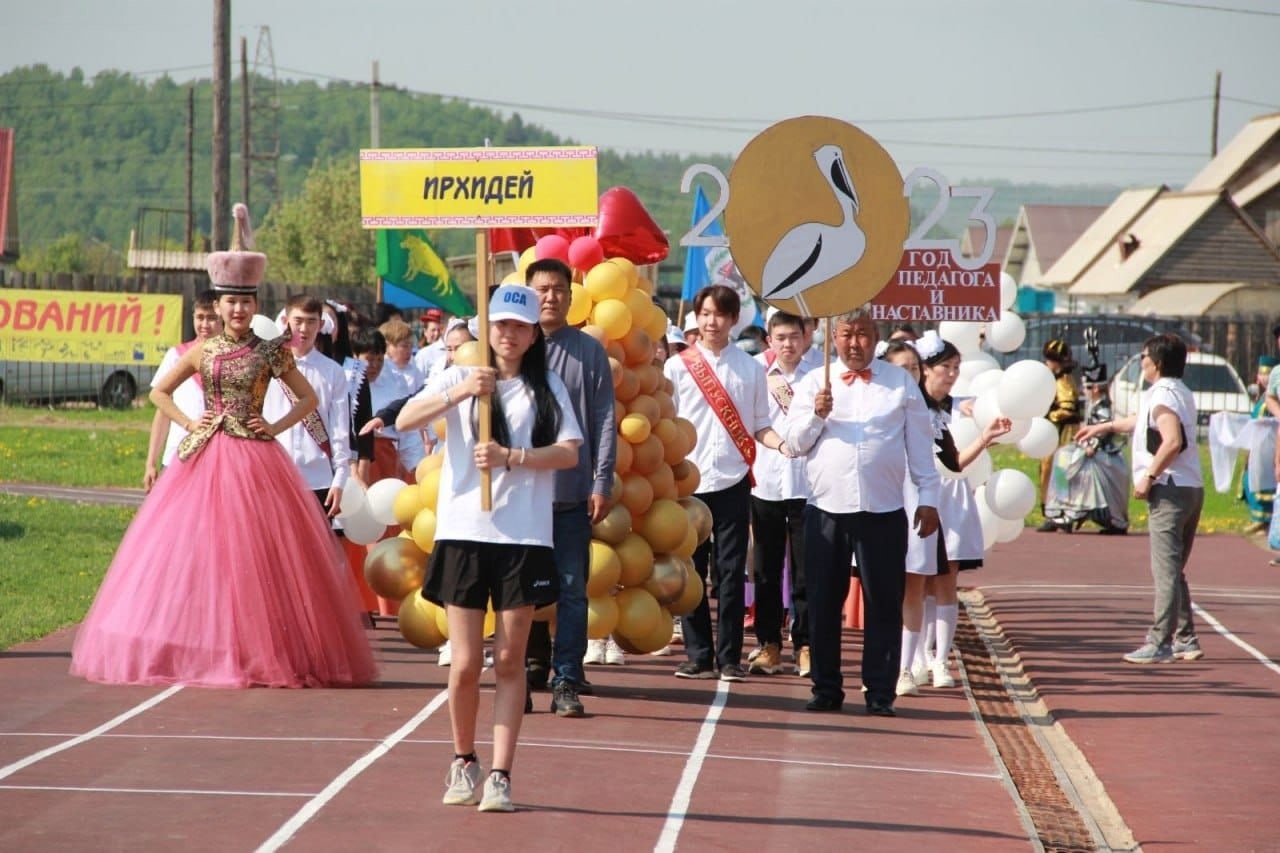 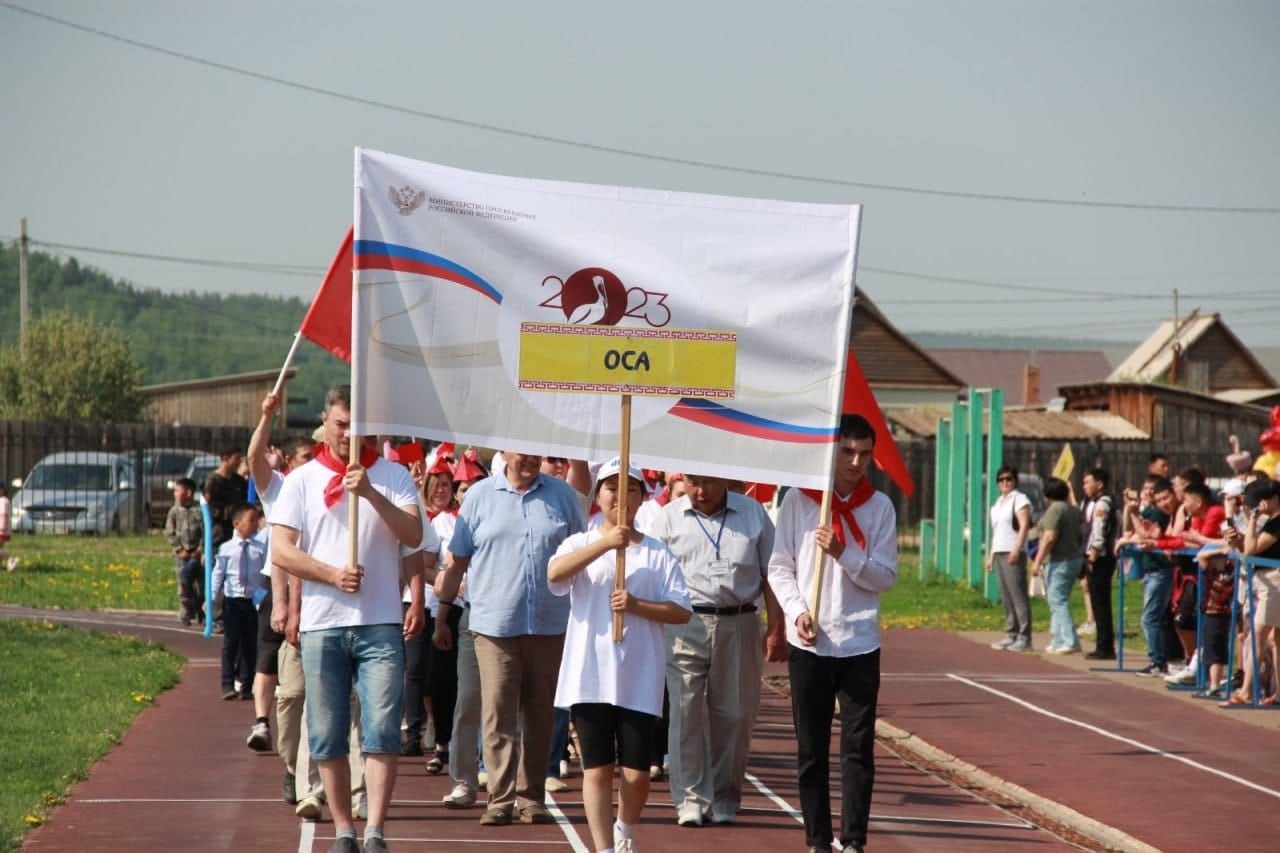 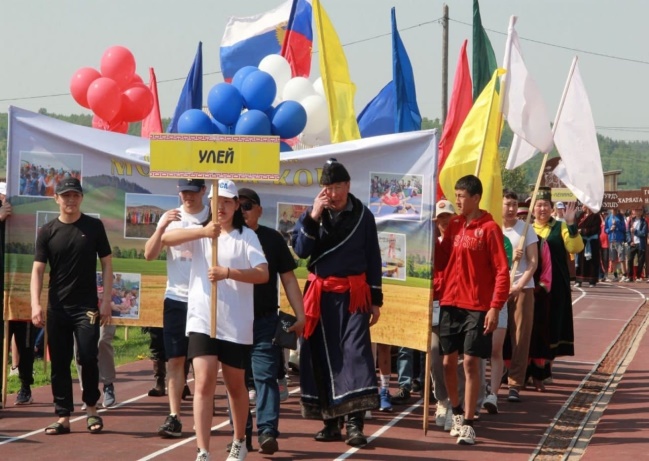 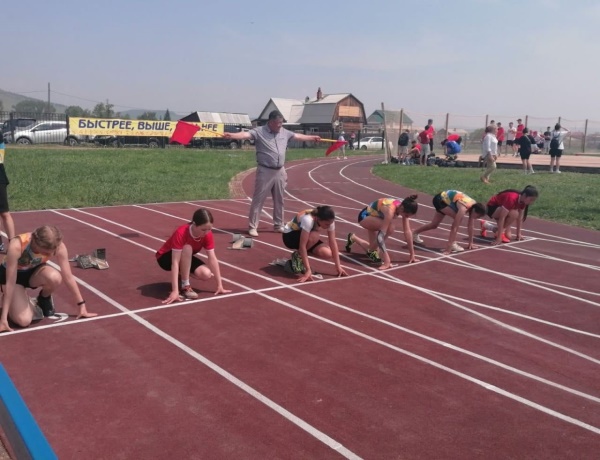 